ESCUELA NUESTRA SEÑORA DEL VALLE 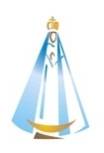 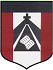 ENCUENTRO DE CATEQUESISFECHA: Viernes 14/8DOCENTES: Ania Luengo  y Sandra VillalbaFamilias: enviamos sólo una actividad para el día jueves ya que la vez anterior se mandaron para 3 días. Recuerden mandar foto de lo realizado en la misma.Que Jesús  y la Virgen nos sigan cuidando y protegiendo. Muchas bendiciones.ENCUENTRO Nº 11: “¿Cómo se escribió la Biblia?”(Parte 1)VIERNES 14/8Para comenzar, nos ponemos en presencia del Señor haciendo la señal de la cruz y rezamos un Padre nuestro.En la Biblia, se cuenta la historia de cómo Dios se relacionó con los hombres. Esa historia, al igual que la vida de cada uno de ustedes, está hecha de relatos y anécdotas que nos permiten comprender cómo Dios se hace presente entre los seres humanos.Te invito a hacer un ratito de silencio y recordar alguna anécdota linda o graciosa que te hayan contado de cuando eras chico. Dibuja lo que recordaste ¿ese hecho habrá sido exactamente como lo recuerdas hoy o habrás olvidado algunos detalles?Lee la explicación que aparece al medio de la pág. 36 y trata de decirlo con tus palabras.Lee y copia con colores en la carpeta la Palabra de Dios que aparece en el punto 3.Para terminar te invito a ver y escuchar los siguientes videosVideo1: https://www.youtube.com/watch?time_continue=88&v=LVgaRy0UKKU&feature=emb_title  Video 2: https://www.youtube.com/watch?v=hhtKwlLMPdk&feature=emb_title